X.         Best practices are 1) for emphases to share a minimum of 40% of the coursework with other tracks for the degree – leaving 60% for coursework distinct to the specialty track; and 2) that all emphases for a particular major should require the same number of units to earn the degree. Please provide justification for any deviation from these guidelines. Delete example (EX) rows before submitting.
Emphasis course/faculty information for existing courses. Complete the table below for all emphasis coursework. You can find information to complete the table using the UA course catalog or UAnalytics (Catalog and Schedule Dashboard> “Printable Course Descriptions by Department” On Demand Report; right side of screen). Provide email(s)/letter(s) of support from home department head(s) for courses not owned by your department. Add rows as needed.  Delete example (EX) rows before submitting.Emphasis course/faculty information for NEW courses. Complete the table below. Provide email(s)/letter(s) of support from home department head(s) for courses not owned by your department. Add rows as needed. Add rows as needed. Delete example (EX) rows before submitting.*In development (D); submitted for approval (S); approved (A)Do you want the emphasis name to appear on the transcript?      
W     
                    ___________________________________________                ___________________________________________ ___________________________________________
 _____________________________________________________
                                                                                                   
 ____________________________________________		 		________

 _____________________________________________________
                                                                                          
: _____________________________________________	 		_________


 _____________________________________________________
  ______________________________________________				


 ___________________________________________________
 ______________________________________________				 ________________________________________________		_______________________________		EX: Fire Studies Fall 201645- Attend Tucson Fire Department lecture series  - Thesis presentation during department conference5726EX: Chemistry Requirement CHEM 510, Advanced Inorganic Chemistry  (3) CHEM 515, Physical Methods in Inorganic Chemistry (3)CHEM 522, Electroanalytical Chemistry (3)CHEM 529, Methods of Surface and Materials Analysis (3)3EX: Major CoreFIRE 501, Fire Studies (4)FIRE 502, Fire Scene Investigation (4)FIRE 503, Fire Protection and Practices (4)FIRE 504A, Fire Scene Reconstruction (3)  or FIRE 504B, Arson Investigation (3)15EX: Emphasis CoreFIRE 510, Legal Aspects of Fire and Arson (3)FIRE 512, Arson for Profit (3)FIRE 514, Terrorism (3)FIRE 516, Fire Casualty Insurance Practices (3)FIRE 518, Fire Leadership and Management (3)15EX: Emphasis ElectivesComplete 9 units from the following list. Limit of 3 units of independent study or directed research may count towards this requirement. 9Course prefix and numberTitleCourse DescriptionTypically Offered (F, Sp, Su, W) and Frequency (every year, odd years, etc.)Home DepartmentFaculty members available to teach the coursesEX: FIRE 578Fire Studies ICovers the basics regarding fire…Fall, every yearFireJohn Smith, Joan Smith, Abel Smith, Jack Smith, Course TitleCourse DescriptionStatus*Anticipated first term offeredTypically Offered (F, Sp, Su, W) and Frequency (every year, odd years, etc.)Home Dept.Faculty members available to teach the coursesEX: FIRE 388Fire Studies IIICovers advanced fire….SFall 2020F, Sp, every yearFireJohn SmithEX: FIRE 510EXAMPLE: Jane Smith9999-FireProfessorDoctor of Philosophy0.33EX: PHYS 493EXAMPLE: John Smith9999-FireAssistant Professor of PracticeMaster of Science0.10For use by Curricular Affairs:☐ Create approval memo ☐ Send memo to college/dept and acad_org listserv☐ Create emphasis code in UAccess☐Upload approval memo and proposal documents to UAccess ☐ Notify acad_org of the emphasis plan code creation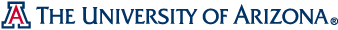 